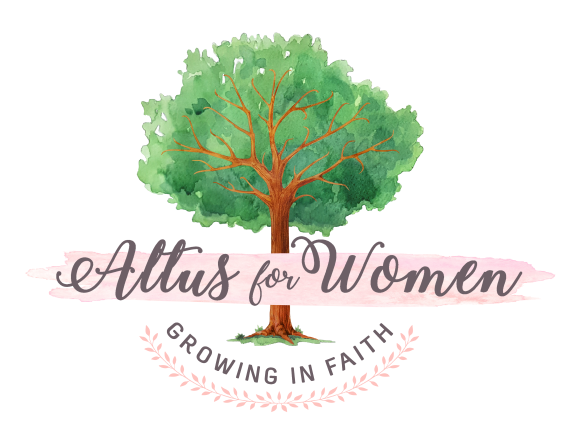 "Mary's Way" & "Bible Basics" Hostess GatheringOctober 3, 20186:30                 	Gather, chat, snack6:45                    	Welcome, Prayer, Opening Announcements6:55                    	Explain:Altus BoxesRosters & Nametags“Hostess Help” document Agenda for Week 1 Introductions/Icebreakers Small Group GuidelinesSnack Sign Up Sheet Collect Contact InformationWeekly Reading/Discussion/Assignment SchedulesOnline "Bible Basics" FB GroupDirections for Altus Chat Facebook Page  Agenda for Weeks 2-57:25                    	Break7:35                    	Q & A forum7:55                   	Closing Announcements & Prayer